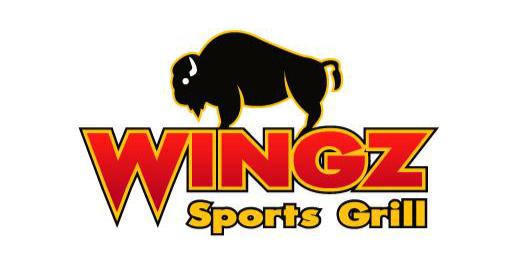 1060 PEARL RD., BRUNSWICK, OH	44212220-WINGZWebsite: wingzsportsgrill.comPARTY ROOM RENTAL AGREEMENTThank you for your interest in renting our party room for your event. Your reservation for the party room is confirmed only after rental fee is received. The fee for the room is $75 and is non-refundable. Your credit card on file will be charged for any damage, excessive cleanup, or unpaid tabs by any of your guests. A 17% gratuity will be added to every check for the party. The party room closes at 11pm. You are welcome to stay later but room must be vacated to clean for the following day.Room Set-Up: The room is set in our normal casual fashion. You are welcome to bring your own tablecloths or centerpieces. No open flame candles will be permitted.Decorations: Feel free to bring in decorations for your event. Nothing may be hung on any of the painted walls. Do not bring confetti or sprinkles. You may arrive before your event to decorate. Decorations may be subject to manager approval. Host will be responsible for any damages to the room or excessive clean up charges.Liquor: No one under 21 can be served any alcohol. No guest can bring any outside alcohol onto the premises, including gifts or gift baskets. If alcohol is brought in, we will be happy to keep it locked in a secured area until the end of the party. If any outside alcohol is consumed, we reserve the right to suspend the event and ask offending guest(s) to leave premises immediately.Smoking: Smoking is allowed outside the front of the restaurant only. We have a covered patio where your guests may smoke in comfort. Any guest(s) smoking anywhere inside the restaurant or the back-service ramp may be asked to leave.(over)Please sign and date below that you have been informed of the policy and that you understand._____________________________________	_____/_____/_____SIGNATURE	DATEGROUP NAME____________________________________________________PERSON(S) IN CHARGE____________________________________________PHONE (HM) _____________________ (WK/MBL) ______________________ADDRESS_________________________________________________________STREETCITY, STZIPDATE OF RENTAL____/____/_____ NUMBER OF GUESTS________TIME OF ARRIVAL__________TIME OF DEPARTURE________CREDIT CARD#________________________ CCV#_______EXP.____/________________________________________________________SIGNATURE OF CARD HOLDER**By signing, I agree to comply with the cardholder agreement**PRINTED NAME OF CARD HOLDERWill you be pre-ordering food?  Y/N (If yes, order must be received 7 days in advance)Will you be decorating room?  Y/N (if yes….what time?___________)NO FOOD MAY BE BROUGHT IN FROM OUTSIDE OF RESTAURANT DUE TO LIABILITY ISSUESUpdated: 2/7/17